Prot. N. …./….PROGETTO DI ALTERNANZA SCUOLA LAVOROTRADATI DELL’ISTITUTO CHE PRESENTA IL PROGETTO-Il Liceo Statale di Scienze Umane “Danilo Dolci”, Via Fichidindia, 411, CAP 90134 Palermo, nella persona del legale rappresentante Dirigente Scolastico Prof. Domenico Di Fatta nato a Campofelice di Roccella, il 01/05/1960,C.F.97163270826 in qualità di “Ente proponente ”;EIMPRESE / ASSOCIAZIONI DI CATEGORIA, PARTNER PUBBLICI, PRIVATI E TERZO SETTORE - L’Associazione/Ente___________________________________________, con sede legale in Palermo, via ______________, CAP 90123, C.F. _____________, nella persona del legale rappresentante ________________________________-, nato a ____________ il ___________________ C.F. __________________________in qualità di “Ente ospitante”;ABSTRACT DEL PROGETTO (CONTESTO DI PARTENZA, OBIETTIVI E FINALITA’ IN COERENZA CON I BISOGNI FORMATIVI DEL TERRITORIO, DESTINATARI, ATTIVITA’, RISULTATI E IMPATTO)(testo esemplificativo da adattare al progetto e all’ente interessato)L’Istituto e gli studenti hanno manifestato l’interesse a svolgere attività pluriennale, di es..a favore di bambini e anziani, perché la prospettiva di mettersi in gioco in questo modo sembra costituisca uno stimolo motivante coerente con il corso di studi. L’associazione si propone di approfondire _________________________  secondo quanto previsto dalla convenzione sottoscritta con la scuola.Tutti gli studenti impegnati risponderanno sia ai tutor interni dell’Ente proponente sia al Presidente dell’Associazione e ai suoi collaboratori, in qualità di ente ospitante. Scopo di questa collaborazione è di mettere a confronto gli studenti con l’organizzazione delle seguenti attività : _______________________________________________________________________________________________________________________________________________________________________________________________________________________. Il progetto formerà gli studenti su _______________________________________________________________________________________________________________________________________________________________________________________________________________________ Per operare al meglio, si seguirà un approccio teorico-pratico, dove si promuoveranno diverse attività d’integrazione e di superamento dei conflitti____________________________________________La collaborazione tra le parti è indispensabile per operare sul campo con bambini e con anziani dove l’empatia e il rispetto del prossimo sono fondamentali. Se tali principi non sono fatti propri dai partecipanti, difficilmente potranno operare sul campo. Durante l’attività, gli studenti saranno affiancati da insegnanti e operatori specializzati nei giochi di gruppo e di collaborazione, così da offrire un bagaglio completo di conoscenze utili al lavoro degli studenti nell’Associazione. Inoltre, gli studenti potranno approfondire le tematiche alimentari in luoghi dotati delle garanzie di sicurezza previste dal Decreto sull’alternanza scuola-lavoro, quando gli stessi allievi si trovino ad operare fuori dall’Istituzione Scolastica.Obiettivi dell’attività (da adattare all’ente ospitatnte)Formare lo studente nell’ambito del volontariato all’interno della cornice di alternanza scuola lavoroCreare studenti motivati e formati sulla patologia diabetica;Migliorarne la loro capacità relazionale;Selezionare e associare studenti in qualità di futuri volontari;Rafforzare la loro personalità, rendendoli studenti e persone migliori;Mostrare realtà diverse da quelle in cui vivono.struttura organizzativa, organi e risorse umane coinvolti                  Organi e risorse umane  (descrizione sintetica di funzioni, compiti e responsabilità nelle fasi del progetto presenti in tabella)Compiti, iniziative/attività che svolgeranno i CONSIGLI di CLASSE interessati in relazione allo specifico progetto: I consigli di classe, definiscono il percorso e l’articolazione del progetto in tutti i suoi ambiti mediante l’azione del tutor scolastico e del coordinatore. I Consigli condividono i percorsi di co-progettazione scuola-azienda del progetto formativo in alternanza e ne valutano l’impatto sul percorso scolastico. In particolare sono coinvolti nell’approfondimento del profilo degli allievi, mettendone in rilievo non solo i bisogni specifici, ma soprattutto le competenze da acquisire riferite agli obiettivi formativi del progetto. Promuovono, all’interno delle discipline cui le attività di alternanza afferiscono, unità di apprendimento coerenti con il percorso di ASL.Compiti, iniziative, attività che i TUTOR INTERNI ed ESTERNI svolgeranno in relazione al progetto:PROGETTAZIONE  e GESTIONE  : azioni, fasi e articolazioni dell’intervento progettuale._______________________________________________________________________________________________________________________________________________________________________________________________________________________________________________________________________________________________________________________________________________________________________________DEFINIZIONE DEI TEMPI E DEI LUOGHILuoghi: Liceo di Scienze Umane e Linguistico “Danilo Dolci” e ___________________________________ ;Tempi di svolgimento: (descrivere la frequenza delle attività)________________________________________________________________________________________________________________________________________________________________________________________________________________________INIZIATIVE DI ORIENTAMENTOPERSONALIZZAZIONE DEI PERCORSIEVENTUALE Utilizzo strumentazioni informatiche, networking Competenze da acquisire, nel percorso progettuale tramite l’alternanza, coerenti con gli obiettivi del profilo educativo, formativo e professionale dell’indirizzo di studi e con specifico riferimento all’EQF:Fase di VALUTAZIONE monitoraggio, valutazione del percorso formativo e del progetto.Valutazione in ingresso:Redazione del documento di programmazione dell’attività progettuale, concordato tra il tutor scolastico, il tutor aziendale e l’allievoColloqui di orientamentoValutazione in itinereSchede didattiche, test e/o questionari  e/o relazioni Attraverso periodici momenti di valutazione, concordati tra il Consiglio di Classe, il Tutor scolastico e il Tutor Aziendale, si evidenzieranno i risultati raggiunti dai singoli studenti.Valutazione finaleElaborazione resoconto di attività con valore interdisciplinareRelazione Tutor d’aziendaScheda di osservazione del tutor internoAutovalutazione dello studente.  Monitoraggio del progettoValutazione dell’esperienza e degli apprendimenti:Fase DI CERTIFICAZIONE DELLE COMPETENZE: criteri e strumentiCriteri: Uso di processi cognitivi complessi;Inserimento in contesti significativi e reali;Grado di interesse;Apertura a diversi percorsi risolutivi delle situazioni problematicheStrumenti: Relazione dell’impresa partnerQuestionari Check listRegistro dello studenteFase di DIFFUSIONEPubblicazione sul sito della scuola delle finalità del progetto, degli obiettivi dichiarati e dei risultati conseguiti (nel rispetto del diritto alla privacy degli alunni partecipanti)Per la fine dell’anno scolastico verrà pubblicato un report su rilevazioni statisticheresponsabilità, impegni, comportamenti risultati e autovalutazione verso tutti gli stakeholder, ovvero verso tutti i soggetti i cui interessi, diritti, aspettative legittime sono a vario titolo coinvolti nell'attività dell'organizzazione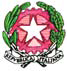 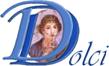 LICEO DELLE SCIENZE UMANE E LINGUISTICO“Danilo Dolci”Via Fichidindia, s.n.c. - 90124 Palermo tel. 0916307454 fax 0916300170web: www.liceodanilodolci.it -  e-mail: papm07000p@istruzione.itC.F. 97163270826 - PAPM07000P – Ambito 17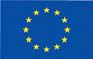 LICEO DELLE SCIENZE UMANE E LINGUISTICO“Danilo Dolci”Via Fichidindia, s.n.c. - 90124 Palermo tel. 0916307454 fax 0916300170web: www.liceodanilodolci.it -  e-mail: papm07000p@istruzione.itC.F. 97163270826 - PAPM07000P – Ambito 17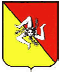 LICEO DELLE SCIENZE UMANE E LINGUISTICO“Danilo Dolci”Via Fichidindia, s.n.c. - 90124 Palermo tel. 0916307454 fax 0916300170web: www.liceodanilodolci.it -  e-mail: papm07000p@istruzione.itC.F. 97163270826 - PAPM07000P – Ambito 17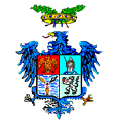 SoggettoProgettazione    Gestione     Valutazione     DiffusioneDirigente ScolasticoIndividua il fabbisogno e partecipa all’idea progettualeCoordina i C.di C. Gestisce gli aspetti didattici finanziari e giuridico-amministrativi del progetto Monitoraggio internoAnalisi valutazione studentiDiffusione del progetto e  dei risultati.Promozione attività di orientamento   Responsabile di progetto/associazione Individua il fabbisogno. Partecipa all’idea progettuale. Sviluppa l’idea progettuale e gli strumenti di valutazione Gestisce le varie fasi del progetto e i rapporti con i tutor aziendaliCura del monitoraggio delle diverse esperienze e delle diverse fasi dell’alternanzaCoinvolgimento e motivazione di tutti i partners del progetto, degli studenti e dei genitoriDiffusione del progetto e  dei risultati.Promozione attività di orientamentoConsiglio di classeCoprogettazione Scuola/Azienda del percorso formativo in alternanzaElabora unità di apprendimento.Condivide la progettazione degli strumenti Definisce il percorso e l’articolazione del progetto.Individua la temporalità delle fasi di alternanza Valutazione dei bisogni degli studenti.Valutazione dell’unità di apprendimentoValutazione delle competenze da acquisire riferite agli obiettivi  formativi del curricoloMonitoraggio e diffusione dei risultati degli studentiTutor internoPartecipa all’idea progettuale	Raccordo esperienza in aula con quella in azienda. Controllo frequenza studentiValutazione attuazione percorso formativo. Elaborazione report su andamento attività formativae competenze acquisite.Monitoraggio attivitàDiffusione strumenti.Valutazione studentiTutor esternoPartecipa all’idea progettualeControllo frequenza studenti Raccordo esperienza in azienda con quella in aulaValutazione attuazione percorso formativo. Elaborazione report su andamento attività formativae competenze acquisite.Monitoraggio attivitàDiffusione strumenti.Valutazione studentiAlunniPartecipano all’idea progettuale.Moduli di autovalutazioneTempi modalità organizzative e valutativeIl gradimento dell’attività in alternanza.AutovalutazioneDivulgano l’esperienza nel contesto scolastico, familiare e territoriale.TUTORTutor esterni   Tutor interniSensibilizzazione e coinvolgimento degli studentiControllo attuazione percorso formativoRaccordo esperienza in aula con quella in aziendaElaborazione report su andamento attività formativa e competenze acquisiteCollaborazione ai processi di monitoraggio e valutazione a alla fase di comunicazione dei risultatiComunicazione del gradimento del progetto da parte degli alunni e dei genitoriAttività previsteModalità di svolgimentoCorso sulla sicurezzaSeminari 8 ore organizatii dalla ScuolaConoscere l’alternanza Scuola-lavoroSeminari e ConferenzeConoscere l‘azienda partnerSeminariCostruire l’attivitàBrain storming, Problem solving, Team BuildingAttività previsteModalità di svolgimentoLaboratorio esperienzialeAffiancamentoDidattica inclusiva LaboratorioTipologieLaboratorio MultimedialeLIMLivello EQF   :  3 / 4Livello EQF   :  3 / 4Livello EQF   :  3 / 4Livello EQF   :  3 / 4Competenze AbilitàConoscenzeArea dei LinguaggiSaper produrre testi orali corretti nella forma e adeguati alla situazione comunicativaSaper tener conto delle reazioni dei destinatari e della situazione comunicativaSaper realizzare un ascolto funzionale allo scopo, cioè:o chiedere spiegazionio annotare le informazioni e i concetti principalio ricostruire gli elementi principali e alcuni elementi secondari di quanto ha ascoltatoSaper partecipare a un dibattito rispettando le regole di conversazioneEssere in grado di pianificare un intervento minimo e sapere riconoscere gli stereotipi superandolisaper riconoscere le informazioni essenziali evidenziando le parole-chiaveessere in grado di rilevare correttamente alcuni dati dai testi letti e da qualche altra fonte (cartine, tabelle, mappe)Conoscere il lessico fondamentale della lingua italianaConoscere il lessico di base del linguaggio medicoArea scientificaOsservare, descrivere ed analizzare fenomeno diabete in tutte le sue sfaccettature • Raccogliere dati attraverso l’osservazione diretta dei fenomeni • Organizzare, rappresentare i dati raccolti.• Presentare i risultati  ottenuti   dall’analisi.• Riconoscere e definire i principali aspetti della patologia diabetica• Essere consapevoli del ruolo che i processi tecnologici giocano nella gestione del paziente • Avere la consapevolezza dei possibili impatti familiari e delle agenzie educative Conoscere i dati epidemiologiciConoscere le  forme di prevenzione primaria e secondaria riguardante il diabeteArea di cittadinanzaImparare ad imparareImparare a formareCollaborare e partecipareAgire in modo autonomo e responsabileComunicareRisolvere problemiIndividuare collegamenti e relazioniImparare ad imparareImparare a formareCollaborare e partecipareAgire in modo autonomo e responsabileComunicareRisolvere problemiIndividuare collegamenti e relazioniImparare ad imparareImparare a formareCollaborare e partecipareAgire in modo autonomo e responsabileComunicareRisolvere problemiIndividuare collegamenti e relazioniModalità congiunte di accertamento delle competenze (scuola + azienda)(tutor aziendale, tutor scolastico, studente, docenti discipline coinvolte, consiglio di classe)Consiglio di classe – Docenti discipline coinvolte – Tutor scolasticoModalità di osservazione: griglie di osservazione costruite dai Consigli di Classe e/o da gruppi di lavoro.Valutazione delle competenze attraverso modalità/strumenti oggettivi di accertamento costruite dai Consigli di classe, dai docenti coinvolti, dai tutor interni ed esterni e dalle aziende coinvolte relative a:la definizione dell’oggetto della valutazione: competenze, abilità e conoscenze da accertare la definizione della tipologia di prova: coerenza con ciò che si deve accertare - casi, questionari, realizzazione delle attività programmataTutor aziendaleModalità di osservazione: griglie di osservazione costruite dai Consigli di classe  e/o gruppo di lavoro con l’Associazione.Valutazione colloqui di fine stageSomministrazione questionari/report dopo attività seminariali e conferenze in aula e associazioneStudentiRegistro studente Questionario di auto-valutazioneModalità di certificazione/attestazione delle competenze (formali, informali e non formali)Report finale aziendaModelli di certificazione di saperi prodotti dalla ScuolaQuestionario di valutazione dell’Azienda / del tutor aziendale Attori delmonitoraggioTempiModalitàStrumentiTutor internoIn itinereAl termine attività studentiOnline oIn presenzaQuestionari Check listRegistro studenteTutor aziendaleIn itinereAl termine attività studentiOnline oIn presenzaQuestionari Check listRegistro studenteResponsabile dell’EnteIn IngressoIn itinereA fine progettoDocumentaleRelazioni Tutor Interno e EsternoRelazioni enti coinvoltiIl Dirigente In Ingressoin itinereDocumentaleRelazioni Tutor Interno e EsternoRelazioni enti coinvoltiAttori della valutazione TempiModalitàStrumentiStudentiGennaio-giugnoAutovalutazioneQuestionariConsigli di classeGennaio-giugnoValutazione in itinereValutazione FinaleQuestionari Check listRegistro dello studenteTutor EsternoGennaio-giugnoValutazione in itinereValutazione FinaleQuestionari Check listRegistro dello studenteIl Liceo Statale di Scienze Umane“Danilo Dolci”Il Legale rappresentanteProf. Domenico Di Fatta__________________L’AssociazioneIl Legale rappresentante______________________